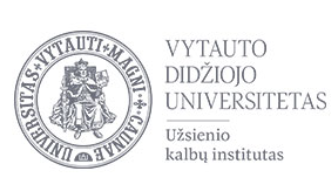 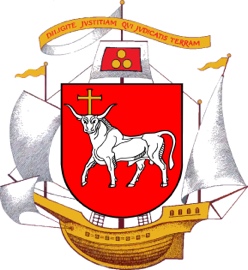 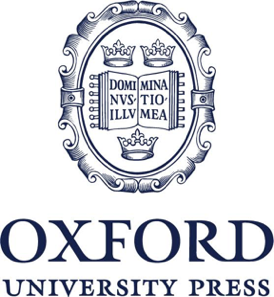 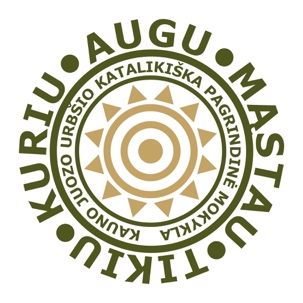 KAUNO MIESTO IR RAJONO UGDYMO ĮSTAIGŲ MOKINIŲ ANGLIŠKOS DAINOS  KONKURSAS‘SING ALONG’Registracijos anketaMokyklos pavadinimasDalyvio vardas / pavadinimasMokinių skaičiusKlasė/(ės)Paruošusio mokytojo vardas ir pavardė, el. paštas, telefono numeris